муниципальное казенное общеобразовательное учреждение Колодежанская  основная общеобразовательная школа Подгоренского муниципального района Воронежской области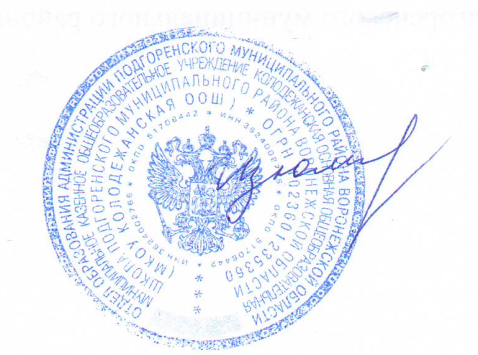 Положение о структуре, порядке разработки и утверждения образовательной  программы НОО МКОУ Колодежанской  ООШ I.Общие положения 1.1 Настоящее Положение разработано в соответствии с Законом РФ «Об  образовании Российской Федерации », Федеральным государственным образовательным стандартом начального общего образования, Примерной основной образовательной программой начального общего образования.1.2. Основная образовательная программа начального общего образования (далее - ООП НОО) определяет содержание и организацию образовательного процесса на ступени начального общего образования и направлена на  формирование общей культуры, духовно-нравственное, социальное, личностное и интеллектуальное развитие обучающихся, создание основы для самостоятельной реализации учебной деятельности, обеспечивающей социальную успешность, развитие творческих способностей , саморазвитие и самосовершенствование, сохранение и укрепление здоровья обучающихся.1.3 ООП НОО разрабатывается с учётом особенностей школы, а также образовательных потребностей и запросов  обучающихся, их родителей (законных представителей).1.4. ООП НОО учитывает особенности первой ступени общего образования как фундамента всего последующего обучения.1.5. ООП НОО должна обеспечивать достижение обучающимися планируемых результатов освоения ООП НОО в соответствии с требованиями, установленными Федеральным государственным образовательным  стандартом начального общего образования (ФГОС).1.6. В основе  реализации ООП НОО должен лежать системно-деятельностный подход. II. Структура и  содержание  ООП НОО2.1. ООП НОО  содержит обязательную часть и часть, формируемую участниками образовательного процесса.Обязательная  часть ООП НОО составляет 80%, а часть, формируемая участниками ОП – 20% от общего объёма ООП НОО. 2.2 ООП НОО содержит следующие разделы:    I. Целевой раздел     1.1 Пояснительная записка     1.2 Планируемые результаты освоения обучающимися ООП НОО.    1.3 Система оценки достижения планируемых результатов освоения ООП НОО. II. Содержательный раздел    2.1 Программа формирования универсальных учебных действий.    2.2 Программы отдельных учебных предметов, курсов внеурочной деятельности    2.3 Программа духовно-нравственного развития, воспитания обучающихся на ступени НОО   2.4 Программа формирования  экологической культуры , здорового и безопасного образа жизни.   2.5 Программа  коррекционной работы    III. Организационный раздел Учебный план НОО.План внеурочной деятельностиКалендарный учебный график Система условий реализации основной образовательной программы начального общего образования в соответствии с требованиями Стандарта2.3. Требования к разделам ОПП НОО в соответствии с ФГОС НОО.2.3.1. Пояснительная записка должна раскрывать:цели реализации ООП НОО, конкретизированные в соответствии с требованиями ФГОС к планируемым результатам освоения обучающимися ООП НОО;общую характеристику ООП НОО;принципы и подходы к реализации ООП НОО;описание условий, созданных в ОУ для реализации ООП НОО.основные подходы к организации внеурочной деятельности2.3.2. Планируемые результаты освоения ООП ННО должны:обеспечивать связь между требованиями ФГОС, образовательным процессом и системой оценки результатов освоения ООП ННО;являться содержательной и критериальной основой для разработки рабочих программ учебных предметов, технологий обучения и воспитания, а также для системы оценки качества освоения обучающимися ООП НОО в соответствии с требованиями ФГОС;структура и содержание планируемых результатов освоения ООП НОО должны адекватно отражать требования ФГОС, передавать специфику ОП, соответствовать возрастным возможностям обучающихся;планируемые результаты, описывающие цели, характеризующие систему учебных действий в отношении опорного учебного материала(«Выпускник научится»), по годам обучения уточняются и конкретизируются рабочей группой по введению ФГОС УО ;планируемые результаты, описывающие цели, характеризующие систему учебных действий в отношении знаний, умений и навыков, расширяющих и углубляющих опорную систему или выступающих как пропедевтика для дальнейшего изучения предмета («Выпускник может научиться»), определяются самим ОУ.2.3.3. Система оценки достижения планируемых результатов освоения основной общеобразовательной программы начального общего образования должна ориентировать образовательный процесс на духовно-нравственное развитие и воспитание обучающихся, достижение планируемых результатов освоение содержания учебных предметов начального общего образования и формирование универсальных учебных действий.Система оценки достижения планируемых результатов должна содержать:Цели оценочной деятельности, основные направления, описание объекта, критерии, процедуры и состав инструментария оценивания, формы представления результатов, условия и границы применения системы оценки.Оценку динамики учебных достижений обучающихся, используя наряду со стандартизированными письменными или устными работами такие методы оценки, как проекты, практические работы, портфолио, самоанализ, самооценка и др.Предусматривать оценку достижений обучающихся (итоговая оценка обучающихся, освоивших ООП НОО).2.3.4 Программа формирования универсальных учебных действий (далее УУД) у обучающихся на ступени начального общего образования конкретизирует требования к результатам начального общего образования и дополняет традиционное содержание учебно-воспитательных программ.Программа УУД должна содержать:-описание ценностных ориентиров содержания образования на ступени НОО;-связь УУД с содержанием учебных предметов;-характеристики личностных, регулятивных, познавательных, коммуникативных УУД обучающихся;-перечень типовых задач для оценки сформированности личностных, регулятивных, познавательных, коммуникативных УУД обучающихся;-вопросы организации работы с родителями по формированию их ожиданий в развитии детей.2.3.5 . Рабочие программы отдельных учебных предметов, курсов должны обеспечивать достижение планируемых результатов освоения ООП НОО.Рабочие программы отдельных учебных предметов, курсов разрабатываются на основе:-примерных или авторских программ в рамках ФГОС;-планируемых результатов освоения ООП НОО;         -программы формирования УУД;2.3.6 Программа духовно-нравственного развития, воспитания обучающихся на ступени начального общего образования должна быть направлена на обеспечение духовно-нравственного развития обучающихся в единстве урочной, внеурочной и внешкольной деятельности, в совместной педагогической работе ОУ, семьи и других институтов общества.В основу программы должны быть положены ключевые воспитательные задачи, базовые национальные ценности российского общества.Программа должна содержать:-перечень планируемых результатов воспитания – формируемых ценностных ориентаций, социальных компетенций, моделей поведения младших школьников;-рекомендации по организации и текущему педагогическому контролю результатов урочной и внеурочной деятельности, направленные на расширение кругозора, развитие общей культуры;-рекомендации по ознакомлению с общечеловеческими ценностями мировой культуры, духовными ценностями отечественной культуры, нравственно-этическими ценностями многонационального народа России и народов других стран по формированию у обучающихся на ступени начального общего образования ценностных ориентаций общечеловеческого содержания, активной жизненной позиции, потребности в самореализации в образовательной и иной творческой деятельности;-рекомендации по развитию коммуникативных навыков, навыков самоорганизации;-рекомендации по формированию и расширению опыта позитивного взаимодействия с окружающим миром, воспитанию основ правовой, эстетической, физической и экологической культуры.2.3.7.  Программа формирования  экологической культуры,  здорового и безопасного образа жизни должна представлять собой комплексную программу формирования знаний, установок, личностных ориентиров и норм поведения, обеспечивающих сохранение и укрепление физического, психического и социального здоровья обучающихся на ступени НОО как одной из ценностных составляющих, способствующих познавательному и эмоциональному развитию ребенка, достижению планируемых результатов освоения ООП НОО.Программа формирования экологической культуры здорового и безопасного образа жизни должна содержать:1. перечень, содержание и план реализации мероприятий, обеспечивающих:- представление  детей об основах экологической культуры на примере экологически сообразного поведения в быту и природе, безопасного для человека и окружающей среды;-пробуждение в детях желания заботиться о своем здоровье;-формирование знаний о негативных факторах, влияющих на здоровье детей (сниженная двигательная активность, курение, алкоголь, наркотики и другие психоактивные вещества, инфекционные заболевания);-становление навыков противостояния вовлечению в табакокурение, употребление алкоголя, наркотических и сильнодействующих веществ;-развитие готовности самостоятельно поддерживать свое здоровье на основе использования навыков личной гигиены;-развитие потребности в занятиях физической культурой и спортом;2. мониторинговые мероприятия состояния здоровья детей и уровня сформированности потребности в здоровом образе жизни;3. план повышения педагогической культуры родителей в плане реализации данного направления.2.3.8 Программа коррекционной работы должна обеспечивать психолого-педагогическое сопровождение учебной и внеурочной деятельности младших школьников.Программа коррекционной работы должна содержать:-перечень, содержание и план реализации индивидуально ориентированных, коррекционных мероприятий, обеспечивающих удовлетворение особых образовательных потребностей детей;-мониторинг динамики развития детей, их успешности в освоении ООП НОО;-механизм взаимодействия в разработке и реализации коррекционных мероприятий учителей, специалистов в области коррекционной педагогики, медицинских работников ОУ, который должен обеспечиваться в единстве урочной, внеурочной и внешкольной деятельности;-планируемые результаты коррекционной работы2.3.9. Учебный план начального общего образования (далее учебный план) обеспечивает введение в действие и реализацию ФГОС, определяет общий объем нагрузки и максимальный объем аудиторной нагрузки обучающихся, состав и структуру обязательных образовательных областей и направлений внеурочной деятельности по классам (годам обучения).Формы организации ОП, чередование учебной и внеурочной деятельности в рамках реализации ООП НОО определяет МКОУ Колодежанская ООШ.Для развития потенциала обучающихся, прежде всего одаренных детей и детей с ограниченными возможностями здоровья, могут разрабатываться индивидуальные учебные планы с участием самих обучающихся и их родителей (законных представителей).2.4. План внеурочной деятельности  Внеурочная  деятельность на ступени начального общего образования -обеспечить соответствующую возрасту адаптацию ребёнка в образовательном учреждении;- создать благоприятные условия для развития ребёнка;-  учитывать  его возрастные  и индивидуальные особенностей.Внеурочная деятельность организуется по направлениям развития личности (спортивно-оздоровительное, духовно-нравственное, социальное, общеинтеллектуальное, общекультурное).План внеурочной деятельности  должен быть направлен в первую очередь на достижение обучающимися планируемых результатов освоения основной образовательной программы начального общего образования.2.4.1 Система условий реализации основной образовательной программы начального общего образования в соответствии с требованиями Стандарта включает описание: - кадровых  условий  реализации основной образовательной программы НОО;- психолого-педагогических условий реализации основной образовательной программы НОО;- финансовое обеспечение реализации основной образовательной программы НОО;- материально- технической базы учреждения;- информационно-методических условий реализации ООП НОО;- механизмы достижения целевых ориентиров в системе условий;- сетевой график (дорожную карту) по формированию необходимой системы условий;- контроль состояния системы условий.III. Порядок разработки и утверждения ООП НООООП  НОО разрабатывается на основе данного Положения о структуре, порядке разработки и утверждения ООП НОО.ООП НОО обсуждается на заседании педагогического совета ОУ и утверждается директором.ООП НОО разрабатывается на уровень начального общего образования и действует до окончания срока действия ФГОС НОО, утвержденного МКОУ Колодежанской ООШ.     Изменения в данное  положение  вносятся по решению директора соответствующим приказом. Ходатайствовать об изменении может педагогический совет.IV. Оценка эффективности реализации ООП НОООценка эффективности реализации ООП НОО осуществляется на основе сравнения планируемых результатов ООП НОО с результатами, достигнутыми выпускниками начальной школы.Рассмотренона педагогическом советеМКОУ Колодежанской ООШПротокол № 6 от 31.05.2019г.УТВЕРЖДАЮДиректор МКОУ Колодежанской ООШ               __________________И.Н. ИзюмоваПриказ № 67 а        от 26.06.2019г.